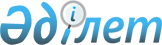 О признании утратившим силу приказа Председателя от 21 октября 2004 года № 414Приказ Председателя Агентства Республики Казахстан по делам строительства и жилищно-коммунального хозяйства от 4 декабря 2009 года № 217

      В соответствии с пунктом 3 статьи 13 Закона Республики Казахстан "О нормативных правовых актах", ПРИКАЗЫВАЮ:



      1. Признать утратившим силу приказ Председателя Комитета по делам строительства и жилищно-коммунального хозяйства Министерства индустрии и торговли Республики Казахстан от 21 октября 2004 года № 414 "Об утверждении Правил ведения мониторинга строящихся (намечаемых к строительству) объектов".



      2. Департаменту административно-правовой работы (Жунтырбаев Т.С.) и Департаменту государственного архитектурно-строительного контроля, аттестации и аккредитации (Абдраймов Г.Р.) обеспечить в установленном порядке снятие с государственной регистрации приказа Председателя Комитета по делам строительства и жилищно-коммунального хозяйства Министерства индустрии и торговли Республики Казахстан от 21 октября 2004 года № 414 в Министерстве юстиции Республики Казахстан.



      3. Настоящий приказ вступает в силу со дня его подписания.      Председатель                               С. Нокин
					© 2012. РГП на ПХВ «Институт законодательства и правовой информации Республики Казахстан» Министерства юстиции Республики Казахстан
				